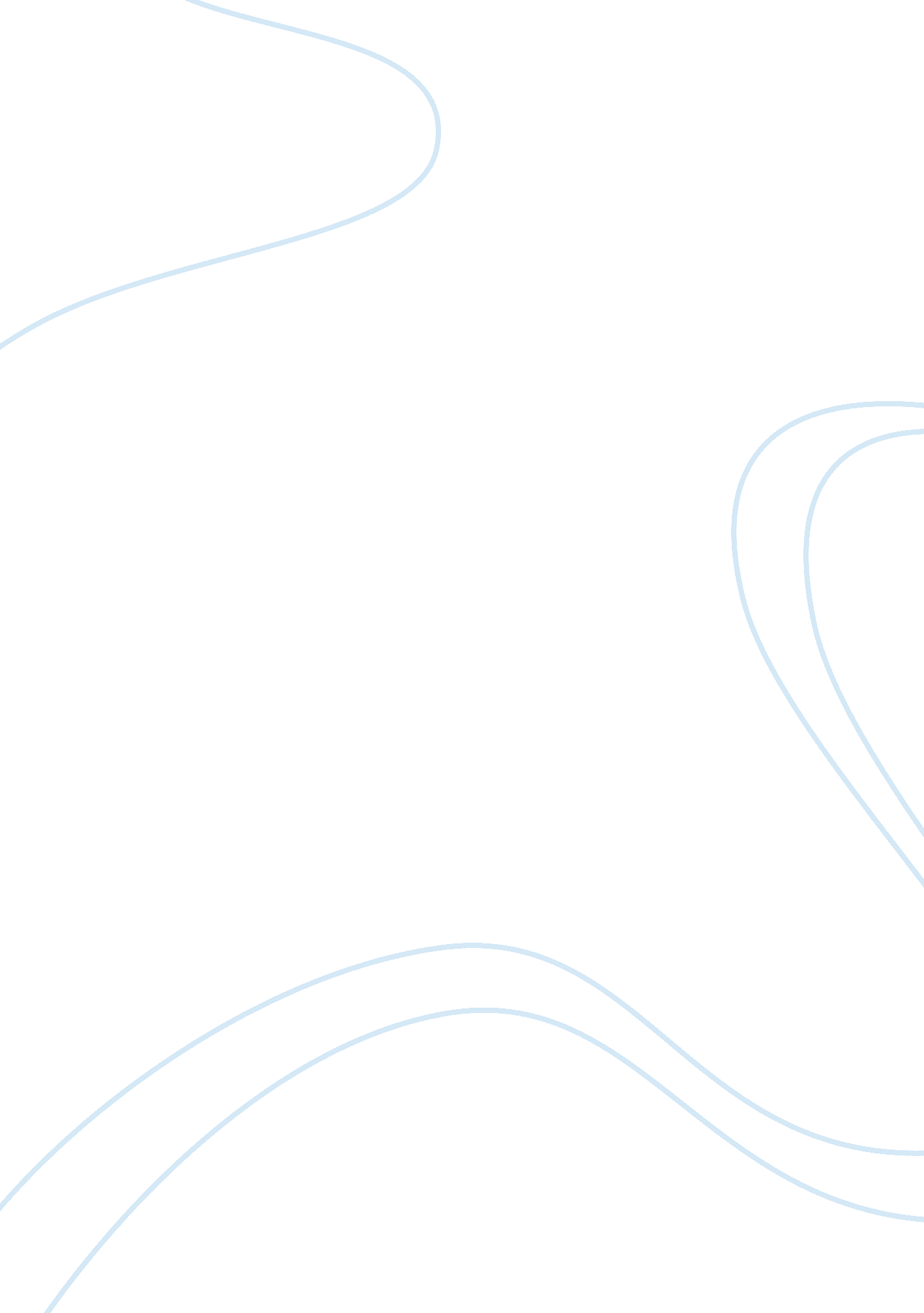 Back to the dreamtimeParts of the World, Australia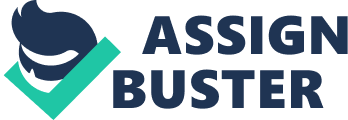 “ Back to the Dreamtime” wrote by H. Q. Mitchell showed that a teenage Aboriginal boy, Richard, who was a boy raised in white Australian society, however he never forget to claim himself as an Aboriginal. Therefore, he never give up to find his father’s burial ground. Richard, his brother, and his best friend on a journey of self-discovery, mystery and adventure through the Australian outback. In this novel “ Back to the Dreamtime”, there are several main characters, but I would like to choose Richard and Tom to show the relationship between two of them in this novel. Richard and Tom are full ofrespect, they do a lot of things together, adventurous, reluctant to separate with families, and also helpful and obedient children. Richard and Tom are same ages brother, even though Richard was adopted by Tom’s parents, that’s means that they are not natural brother. They showed their respect to each other in this novel. Tom respect Richard and treats Richard as his biological brother. He also respects Richard as an Aboriginal and accepted him. Richard respects Joe and Sonya, even though they are only their adoptive parents. Besides, Richard and Tom do a lot of thing together. For an example, they were playing cricket together in the backyard and cleaned the attic together, so that they found the aboriginal carving on the attic. The most important is Tom went together with Richard to find his father’s burial ground. This showed that they prefer do a lot of thing together. Furthermore, both of them are adventurous. They are courageous to find Richard’s father’s burial ground without bring along with their parents. This showed that they have the spirit to adventure. Moreover, they brave to face the challenges and do not fear anything that may be will happened on them. In addition, they reluctant to separate with families. After Richard had found his father’s burial ground, he should leave with Tom and Bradley, however Richard decided to stay at Hermannsburg Mission to help with odd jobs around. Tom showed his reluctant to leave his brother Richard. Richard also reluctant to leave his families so he asked Tom to take care himself hen he was waved goodbye to him. Last but not least, Richard and Tom are helpful and obedient children. Tom showed his helpful when he helped Richard to find his father’s burial ground at Uluru. It can be proved by when Richard said to Tom “ I couldn’t have done this without your help. Thank you for your support. ” They are obedient children because they listened to their parents when their parents asked them to clean the attic, they cleaned the attic without any objection. This showed they are obedient. In conclusion, I learned a lot of moral value between Richard and Tom. They are same ages brother but they don’t have many argument. In this condition, they showed love to each other. Moreover, Tom helped Richard to find his father’s burial ground with his sincere heart. Richard also get along very well with his adoptive families. The theme I learn in this novel is love is powerful. Richard’s parents, Sonya and Joe was worried about Richard. But they still allowed him to go to Alice Springs because they know it is important for him. 